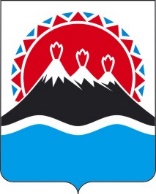 РЕГИОНАЛЬНАЯ СЛУЖБА ПО ТАРИФАМ И ЦЕНАМ КАМЧАТСКОГО КРАЯПРОЕКТ ПОСТАНОВЛЕНИЯ                   г. Петропавловск-КамчатскийВ соответствии с Федеральным законом от 07.12.2011 № 416-ФЗ «О водоснабжении и водоотведении», постановлением Правительства Российской Федерации от 13.05.2013 № 406 «О государственном регулировании тарифов в сфере водоснабжения и водоотведения», приказами ФСТ России от 27.12.2013 № 1746-э «Об утверждении Методических указаний по расчету регулируемых тарифов в сфере водоснабжения и водоотведения», от 16.07.2014 № 1154-э «Об утверждении Регламента установления регулируемых тарифов в сфере водоснабжения и водоотведения», постановлением Правительства Камчатского края от 19.12.2008 № 424-П «Об утверждении Положения о Региональной службе по тарифам и ценам Камчатского края», протоколом Правления Региональной службы по тарифам и ценам Камчатского края от 28.09.2022 № ХХ на основании заявления АО «Камчатэнергосервис» от 24.08.2022 № 07-1885 (вх. от 24.08.2022 № 90/3172)ПОСТАНОВЛЯЮ:1. Установить ставку тарифа за подключаемую нагрузку в составе платы за подключение (технологическое присоединение) к централизованной системе горячего водоснабжения АО «Камчатэнергосервис» объектов абонентов на территории Камчатского края на 2022 год в размере 1,12 тыс.руб./куб.м в сут. (без учета НДС) в отношении заявителей, величина подключаемой (присоединяемой) нагрузки объектов которых не превышает 250 куб. метров в сутки и (или) осуществляется с использованием создаваемых сетей водоснабжения с наружным диаметром, не превышающим 250 мм. 2. Настоящее постановление вступает в силу после дня его официального опубликования.[Дата регистрации]№[Номер документа]Об установлении тарифов на подключение (технологическое присоединение) к централизованной системе горячего водоснабжения АО «Камчатэнергосервис» объектов заявителей на территории Камчатского края при наличии технической возможности подключения на 2022 годВременно исполняющий обязанности руководителя [горизонтальный штамп подписи 1]В.А. Губинский